О режиме функционирования организации в условиях распространения COVID-19Письмо Министерства образования и науки Республики Башкортостан от 17.08.2020 №4-10603 о методических рекомендациях и материалах об организации работы образовательных учреждений Республики Башкортостан в 2020–2021 учебном году в условиях сохраняющейся угрозы распространения коронавирусной инфекцииПриложение №1. Методические рекомендации об организации работы общеобразовательных учреждений Республики Башкортостан в 2020–2021 учебном годуПриложение №3. Письмо Управления Федеральной службы по надзору в сфере защиты прав потребителей и благополучия человека по Республике Башкортостан от 13.08.2020г. № 02-00-07/исх-8542-2020 «О противоэпидемических мероприятиях в очаге COVID-19, внебольничной пневмонии в образовательных организациях»Приложение №4. Письмо ФБУЗ «Центр гигиены и эпидемиологии в Республике Башкортостан» от 11.08.2020 № 02-20-02/11-2511-2020 «О предоставлении информационных материалов»Письмо Министерства образования и науки Республики Башкортостан от 17.08.2020 №16-10667 о методических рекомендациях по организации питания обучающихся образовательных организацийМетодические рекомендации по организации питания в образовательных организацияхПисьмо Министерства образования и науки Республики Башкортостан от 17.08.2020 №4-10603 о методических рекомендациях и материалах об организации работы образовательных учреждений Республики Башкортостан в 2020–2021 учебном году в условиях сохраняющейся угрозы распространения коронавирусной инфекцииПриложение №1. Методические рекомендации об организации работы общеобразовательных учреждений Республики Башкортостан в 2020–2021 учебном годуПриложение №3. Письмо Управления Федеральной службы по надзору в сфере защиты прав потребителей и благополучия человека по Республике Башкортостан от 13.08.2020г. № 02-00-07/исх-8542-2020 «О противоэпидемических мероприятиях в очаге COVID-19, внебольничной пневмонии в образовательных организациях»
Приложение №4. Письмо ФБУЗ «Центр гигиены и эпидемиологии в Республике Башкортостан» от 11.08.2020 № 02-20-02/11-2511-2020 «О предоставлении информационных материалов»Письмо Министерства образования и науки Республики Башкортостан от 17.08.2020 №16-10667 о методических рекомендациях по организации питания обучающихся образовательных организацийМетодические рекомендации по организации питания в образовательных организацияхВРЕМЯ ПРИХОДА И УХОДА ОБУЧАЮЩИХСЯПросьба соблюдать временные интервалы прихода в  школу для минимизации контактов обучающихся! Предстоящий новый учебный год имеет особенности в связи с эпидемиологической ситуацией по распространению новой коронавирусной инфекции (COVID-19).   В 2020/2021 учебном году общеобразовательные организации должны обеспечить реализацию образовательных программ в штатном режиме с соблюдением санитарно-эпидемиологических требований в условиях профилактики и предотвращения новой коронавирусной инфекции (COVID-19).   Санитарно-эпидемиологические правила СП 3.1/2.4.3598-20 «Санитарно -эпидемиологические требования к устройству, содержанию и организации работы образовательных организаций и других объектов социальной инфраструктуры для детей и молодёжи в условиях распространения новой коронавирусной инфекции (COVID-19)» устанавливают требования к работе в особом режиме, а именно:организацию ежедневных «утренних фильтров» при входе в здание с обязательной термометрией с целью выявления и недопущения лиц с признаками респираторных заболеваний;закрепление за каждым классом отдельного учебного кабинета, в котором обучаются дети по всем предметам, за исключением занятий, требующих специального оборудования, проведение занятий в актовом и спортивном залах, библиотеке только для одного класса;организацию учебного процесса по специально разработанному расписанию (графику) уроков и перемен, графику посещения столовой с целью минимизации контактов обучающихся;усиление дезинфекционного режима (проведение уборок помещений с применением моющих и дезинфицирующих средств, наличие антисептических средств для обработки рук, использование приборов для обеззараживания воздуха); 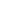 создание условий для соблюдения правил личной гигиены запрет на проведение массовых мероприятий между различными классами в помещениях учреждения.КАК РАБОТАТЬ С ОБУЧАЮЩИМИСЯ ПО ТРЕБОВАНИЯМ СП 3.1/2.4.3598-20 Уважаемый коллега!Соблюдайте требования до 31 декабря 2020 года!НЕ ДОПУСКАЙТЕ КОНТАКТЫ МЕЖДУ ДЕТЬМИОрганизуйте работу так, чтобы не допускать контакты между школьниками разных классов. Особенно тщательно следите за этим во время прогулок и динамических пауз. Не объединяйте детей из разных классов, даже в вечернее время.ПРОВОДИТЕ ЗАНЯТИЯ НА ЗАКРЕПЛЕННОЙ ТЕРРИТОРИИЗанимайтесь с детьми только в учебных кабинетах, а при благоприятных погодных условиях – на территории, закреплённой за классом. Если используете спортзал и музыкальный зал, после каждого занятия оповещайте техперсонал о необходимости провести влажную уборку с применением дезсредств.ОТМЕНИТЕ МАССОВЫЕ МЕРОПРИЯТИЯВнесите поправки в планы работ с обучающимися. Исключите из них традиционные массовые мероприятия, которые запланировали до 31 декабря. Также исключите мероприятия с привлеченными лицами, например, родителями.ОПОВЕСТИТЕ РОДИТЕЛЕЙ О ПРАВИЛАХ ПОСЕЩЕНИЯ ШКОЛЫСообщите родителям о необходимости приводить ребенка в школу по утверждённому для каждого класса расписанию. Объясните, что это позволит избежать скопления людей при утренней термометрии, с целью минимизации контактов обучающихся. Обратите внимание родителей, что нужно представить медицинское заключение об отсутствии противопоказаний к пребыванию в школе, если ребенок болел COVID-19 или контактировал с заболевшим. Также потребуется справка о состоянии здоровья ребенка, который не приходил больше двух дней.УЧИТЕ ШКОЛЬНИКОВ ГИГИЕНЕВключите в планы работ занятия по обучению школьников гигиене. Например, проводите беседы, классные часы. 